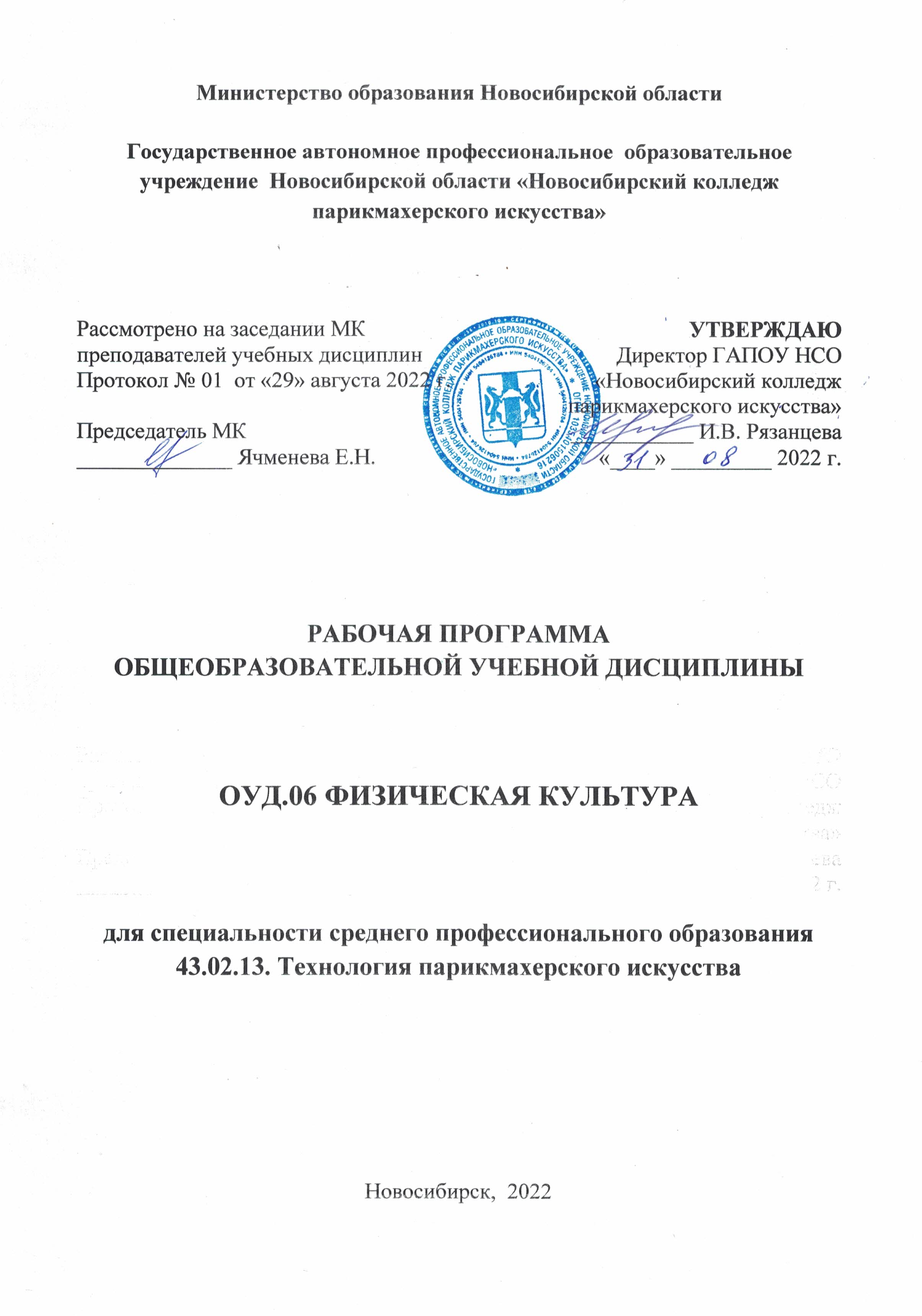 РАБОЧАЯ  ПРОГРАММА ОБЩЕОБРАЗОВАТЕЛЬНОЙ УЧЕБНОЙ ДИСЦИПЛИНЫ ФИЗИЧЕСКАЯ КУЛЬТУРАдля специальности среднего профессионального образования43.02.13. Технология парикмахерского искусстваРазработчики:  Алферова Л.С., зам директора по УПР Черницкая Н.В., методист ВК Попов В.И., руководитель физического воспитания ВКК 	Программа разработана:в соответствии с федеральным государственным стандартом среднего профессионального образования 43.02.13. «Технология парикмахерского искусства», в соответствии с федеральным государственным образовательным стандартом среднего общего образования, в соответствии с Рекомендациями по организации получения СОО в пределах освоения образовательных программ СПО на базе ООО с учетом требований ФГОС и получаемой профессии или специальности СПО (письмо Департамента государственной политики в сфере подготовки рабочих кадров и ДПО Минобрнауки России от 17.03.2015 № 06-259) (в ред. 2017г.),в соответствии с Инструктивно-методическим письмом по организации применения современных методик и программ преподавания по общеобразовательным дисциплинам в системе среднего профессионального образования, учитывающих образовательные потребности обучающихся образовательных организаций, реализующих программы среднего профессионального образования (письмо Департамента государственной политики в сфере СПО И ПО Минпросвещения России от 20.07.2020 № 05-772),с учетом Примерной основной образовательной программы среднего общего образования, одобренной решением федерального учебно-методического объединения по общему образованию (протокол от 28 июня 2016 г. № 2/16-з), с учетом Концепции преподавания общеобразовательных дисциплин с учетом профессиональной направленности программ СПО, реализуемых на базе ООО (распоряжение Минпросвещения России от 30.04.2021 № Р-98в соответствии с учебным планом ГАПОУ НСО «Новосибирский колледж парикмахерского искусства». 	Программа рассмотрена на заседании методической комиссии преподавателей учебных дисциплин 29 августа 2022 г. (Протокол №1), рекомендована для практического применения в учебном процессе. Содержание1. Пояснительная записка	41.1. Общая характеристика учебной дисциплины «Физическая культура»	51.2. Место учебной дисциплины в учебном плане	81.3. Требования к результатам освоения учебной дисциплины	82. Структура и содержание учебной дисциплины	142.1. Содержание учебной дисциплины	142.2. Тематическое планирование	182.3. Рабочий тематический план	192.4. Характеристика основных видов учебной деятельности обучающихся	203. Учебно-методическое и материально-техническое обеспечение рабочей     программы учебной дисциплины «Физическая культура»	244. Рекомендуемая литература	251. ПОЯСНИТЕЛЬНАЯ ЗАПИСКА	Рабочая программа общеобразовательной учебной дисциплины «Физическая культура» предназначена для организации занятий по физической культуре  в ГАПОУ НСО «Новосибирский колледж парикмахерского искусства», реализующем образовательную  программу среднего общего образования в пределах освоения программы подготовки специалистов среднего звена (ППССЗ) по специальности СПО 43.02.13. «Технология парикмахерского искусства» на базе основного общего образования.	Рабочая программа разработана на основе требований ФГОС среднего общего образования, предъявляемых к структуре, содержанию и результатам освоения учебной дисциплины «Физическая культура», в соответствии с Рекомендациями по организации получения среднего общего образования в пределах освоения образовательных программ среднего профессионального образования на базе основного общего образования с учетом требований федеральных государственных образовательных стандартов и получаемой профессии или специальности среднего профессионального образования (письмо Департамента государственной политики в сфере подготовки рабочих кадров и ДПО Минобрнауки России от 17.03.2015 № 06-259), с учетом Примерной основной образовательной программы среднего общего образования, одобренной решением федерального учебно-методического объединения по общему образованию (протокол от 28 июня 2016 г. № 2/16-з).	Общей целью образования в области физической культуры является формирование у обучающихся устойчивых мотивов и потребностей в бережном отношении к своему здоровью, целостном развитии физических и психических качеств, творческом использовании средств физической культуры в организации здорового образа жизни. Освоение учебного предмета направлено на приобретение компетентности в физкультурно-оздоровительной и спортивной деятельности, овладение навыками творческого сотрудничества в коллективных формах занятий физическими упражнениями.Содержание рабочей программы «Физическая культура» направлено на достижение следующих задач:формирование физической культуры личности будущего профессионала, востребованного на современном рынке труда;развитие физических качеств и способностей, совершенствование функциональных возможностей организма, укрепление индивидуального здоровья;формирование устойчивых мотивов и потребностей в бережном отношении к собственному здоровью, в занятиях физкультурно-оздоровительной и спортивнооздоровительной деятельностью;овладение технологиями современных оздоровительных систем физического воспитания, обогащение индивидуального опыта занятий специально-прикладными физическими упражнениями и базовыми видами спорта;овладение системой профессионально и жизненно значимых практических умений и навыков, обеспечивающих сохранение и укрепление физического и психического здоровья;освоение системы знаний о занятиях физической культурой, их роли и значении в формировании здорового образа жизни и социальных ориентаций;приобретение компетентности в физкультурно-оздоровительной и спортивной деятельности, овладение навыками творческого сотрудничества в коллективных формах занятий физическими упражнениями.	При разработке  рабочей программы учебной дисциплины «Физическая культура» в ГАПОУ НСО «Новосибирский колледж парикмахерского искусства» в программу включено содержание учебного материала, определены последовательность его изучения, распределение учебных часов, тематика рефератов (докладов), индивидуальных проектов, виды самостоятельных работ направленных на формирование у обучающихся компетенций, необходимых для качественного освоения ППССЗ по специальности «Технология парикмахерского искусства». 	Рабочая программа может использоваться другими профессиональными образовательными организациями, реализующими образовательную программу среднего общего образования на базе основного общего образования в пределах освоения ППССЗ.1.1 ОБЩАЯ ХАРАКТЕРИСТИКА УЧЕБНОЙ ДИСЦИПЛИНЫ«ФИЗИЧЕСКАЯ КУЛЬТУРА»Содержание учебной дисциплины «Физическая культура» направлено на укрепление здоровья, повышение физического потенциала, работоспособности обучающихся, формирование у них жизненных, социальных и профессиональных мотиваций.Реализация содержания учебной дисциплины «Физическая культура» в преемственности с другими общеобразовательными дисциплинами способствует воспитанию, социализации и самоидентификации обучающихся посредством личностно и общественно значимой деятельности, становлению целесообразного здорового образа жизни.Методологической основой организации занятий по физической культуре является системно-деятельностный подход, который обеспечивает построение образовательного процесса с учетом индивидуальных, возрастных, психологических, физиологических особенностей и качества здоровья обучающихся.В соответствии со структурой двигательной деятельности содержание учебной дисциплины «Физическая культура» представлено тремя содержательными линиями:физкультурно-оздоровительной деятельностью;спортивно-оздоровительной деятельностью с прикладной ориентированной подготовкой;введением в профессиональную деятельность специалиста.Первая содержательная линия ориентирует образовательный процесс на укрепление здоровья обучающихся и воспитание бережного к нему отношения. Через свое предметное содержание она нацеливает обучающихся на формирование интересов и потребностей в регулярных занятиях физической культурой и спортом, творческое использование осваиваемого учебного материала в разнообразных формах активного отдыха и досуга, самостоятельной физической подготовке к предстоящей жизнедеятельности.Вторая содержательная линия соотносится с интересами обучающихся в занятиях спортом и характеризуется направленностью на обеспечение оптимального и достаточного уровня физической и двигательной подготовленности обучающихся.Третья содержательная линия ориентирует образовательный процесс на развитие интереса обучающихся к будущей профессиональной деятельности и показывает значение физической культуры для их дальнейшего профессионального роста, самосовершенствования и конкурентоспособности на современном рынке труда.Основное содержание учебной дисциплины «Физическая культура» реализуется в процессе теоретических и практических занятий и представлено двумя разделами: теоретическая часть и практическая часть.Теоретическая часть направлена на формирование у обучающихся мировоззренческой системы научно-практических основ физической культуры, осознание обучающимися значения здорового образа жизни, двигательной активности в профессиональном росте и адаптации к изменяющемуся рынку труда.Практическая часть предусматривает организацию учебно-методических и учебно-тренировочных занятий.Содержание учебно-методических занятий обеспечивает: формирование у обучающихся установки на психическое и физическое здоровье; освоение методов профилактики профессиональных заболеваний; овладение приемами массажа и самомассажа, психорегулирующими упражнениями; знакомство с тестами, позволяющими самостоятельно анализировать состояние здоровья; овладение основными приемами неотложной доврачебной помощи. Темы учебно-методических занятий определяются по выбору из числа предложенных программой.На учебно-методических занятиях преподаватель проводит консультации, на которых по результатам тестирования помогает определить оздоровительную и профессиональную направленность индивидуальной двигательной нагрузки.Учебно-тренировочные занятия содействуют укреплению здоровья, развитию физических качеств, повышению уровня функциональных и двигательных способностей организма обучающихся, а также профилактике профессиональных заболеваний.Для организации учебно-тренировочных занятий обучающихся по физической культуре кроме обязательных видов спорта (легкой атлетики, кроссовой подготовки, лыж, гимнастики, спортивных игр) дополнительно предлагаются нетрадиционные (ритмическая и атлетическая гимнастика). Специфической особенностью реализации содержания учебной дисциплины «Физическая культура» является ориентация образовательного процесса на получение преподавателем физического воспитания оперативной информации о степени освоения теоретических и методических знаний, умений, состоянии здоровья, физического развития, двигательной, психофизической, профессионально-прикладной подготовленности обучающегося.С этой целью до начала обучения в ГАПОУ НСО «Новосибирский колледж парикмахерского искусства», реализующем образовательную программу среднего общего образования в пределах освоения ППССЗ по специальности «Технология парикмахерского искусства» на базе основного общего образования, студенты проходят медицинский осмотр (диспансеризацию). Анализ физического развития, физической подготовленности, состояния основных функциональных систем позволяет определить медицинскую группу, в которой целесообразно заниматься обучающимся: основная, подготовительная или специальная.К основной медицинской группе относятся студенты, не имеющие отклонений в состоянии здоровья, с хорошим физическим развитием и достаточной физической подготовленностью.К подготовительной медицинской группе относятся лица с недостаточным физическим развитием, слабой физической подготовленностью, без отклонений или с незначительными временными отклонениями в состоянии здоровья.К специальной медицинской группе относятся студенты, имеющие патологические отклонения в состоянии здоровья.Используя результаты медицинского осмотра обучающегося, его индивидуальное желание заниматься тем или иным видом двигательной активности, преподаватель физического воспитания распределяет обучающихся в учебные отделения: спортивное, подготовительное и специальное.На спортивное отделение зачисляются студенты основной медицинской группы, имеющие сравнительно высокий уровень физического развития и физической подготовленности, выполнившие стандартные контрольные нормативы, желающие заниматься одним из видов спорта, культивируемых в СПО. Занятия в спортивном отделении направлены в основном на подготовку к спортивным соревнованиям в избранном виде спорта.На подготовительное отделение зачисляются студенты основной и подготовительной медицинских групп. Занятия носят оздоровительный характер и направлены на совершенствование общей и профессиональной двигательной подготовки обучающихся.На специальное отделение зачисляются студенты, отнесенные по состоянию здоровья к специальной медицинской группе. Занятия с этими обучающимися нацелены на устранение функциональных отклонений и недостатков в их физическом развитии, формирование правильной осанки, совершенствование физического развития, укрепление здоровья и поддержание высокой работоспособности на протяжении всего периода обучения.Таким образом, освоение содержания учебной дисциплины «Физическая культура» предполагает, что обучающихся, освобожденных от занятий физическими упражнениями, практически нет. Вместе с тем в зависимости от заболеваний двигательная активность обучающихся может снижаться или прекращаться. Студены, временно освобожденные по состоянию здоровья от практических занятий, осваивают теоретический и учебно-методический материал, готовят рефераты, выполняют индивидуальные проекты. Темой реферата, например, может быть: «Использование индивидуальной двигательной активности и основных валеологических факторов для профилактики и укрепления здоровья» (при том или ином заболевании).Все контрольные нормативы по физической культуре студенты сдают в течение учебного года для оценки преподавателем их функциональной и двигательной подготовленности, в том числе и для оценки их готовности к выполнению нормативов Всероссийского физкультурно-спортивного комплекса «Готов к труду и обороне» (ГТО).Изучение общеобразовательной учебной дисциплины «Физическая культура» завершается подведением итогов в форме дифференцированного зачета в рамках промежуточной аттестации обучающихся в процессе освоения ППССЗ с получением среднего общего образования.	1.2  МЕСТО УЧЕБНОЙ ДИСЦИПЛИНЫ В УЧЕБНОМ ПЛАНЕ	Учебная дисциплина «Физическая культура» является учебным предметом обязательной предметной области «Физическая культура, экология и основы безопасности жизнедеятельности» ФГОС среднего общего образования.	В ГАПОУ НСО «Новосибирский колледж парикмахерского искусства» учебная дисциплина «Физическая культура» изучается в общеобразовательном цикле учебного плана ППССЗ на базе основного общего образования с получением среднего общего образования.  	В учебном плане ППССЗ дисциплина «Физическая культура» входит в состав общих общеобразовательных учебных дисциплин, формируемых из обязательных предметных областей ФГОС среднего общего образования, для специальности СПО «Технология парикмахерского искусства» социально-экономического профиля профессионального образования.1.3  ТРЕБОВАНИЯ К РЕЗУЛЬТАТАМ ОСВОЕНИЯ УЧЕБНОЙ ДИСЦИПЛИНЫ	Освоение содержания учебной дисциплины «Физическая культура» обеспечивает достижение обучающимися следующих результатов:1.3.1. Личностные результаты освоения дисциплины «Физическая культура»  Личностные результаты в сфере отношений обучающихся к себе, к своему здоровью, к познанию себя:ориентация обучающихся на достижение личного счастья, реализацию позитивных жизненных перспектив, инициативность, креативность, готовность и способность к личностному самоопределению, способность ставить цели и строить жизненные планы;готовность и способность обеспечить себе и своим близким достойную жизнь в процессе самостоятельной, творческой и ответственной деятельности;готовность и способность обучающихся к отстаиванию личного достоинства, собственного мнения, готовность и способность вырабатывать собственную позицию по отношению к общественно-политическим событиям прошлого и настоящего на основе осознания и осмысления истории, духовных ценностей и достижений нашей страны;готовность и способность обучающихся к саморазвитию и самовоспитанию в соответствии с общечеловеческими ценностями и идеалами гражданского общества, потребность в физическом самосовершенствовании, занятиях спортивно-оздоровительной деятельностью;принятие и реализация ценностей здорового и безопасного образа жизни, бережное, ответственное и компетентное отношение к собственному физическому и психологическому здоровью; неприятие вредных привычек: курения, употребления алкоголя, наркотиков.Личностные результаты в сфере отношений обучающихся к России как к Родине (Отечеству): российская идентичность, способность к осознанию российской идентичности в поликультурном социуме, чувство причастности к историко-культурной общности российского народа и судьбе России, патриотизм, готовность к служению Отечеству, его защите; уважение к своему народу, чувство ответственности перед Родиной, гордости за свой край, свою Родину, прошлое и настоящее многонационального народа России, уважение к государственным символам (герб, флаг, гимн);Личностные результаты в сфере отношений обучающихся к закону, государству и к гражданскому обществу: гражданственность, гражданская позиция активного и ответственного члена российского общества, осознающего свои конституционные права и обязанности, уважающего закон и правопорядок, осознанно принимающего традиционные национальные и общечеловеческие гуманистические и демократические ценности, готового к участию в общественной жизни;признание неотчуждаемости основных прав и свобод человека, которые принадлежат каждому от рождения, готовность к осуществлению собственных прав и свобод без нарушения прав и свобод других лиц, готовность отстаивать собственные права и свободы человека и гражданина согласно общепризнанным принципам и нормам международного права и в соответствии с Конституцией Российской Федерации, правовая и политическая грамотность;мировоззрение, соответствующее современному уровню развития науки и общественной практики, основанное на диалоге культур, а также различных форм общественного сознания, осознание своего места в поликультурном мире; интериоризация ценностей демократии и социальной солидарности, готовность к договорному регулированию отношений в группе или социальной организации;готовность обучающихся к конструктивному участию в принятии решений, затрагивающих их права и интересы, в том числе в различных формах общественной самоорганизации, самоуправления, общественно значимой деятельности; приверженность идеям интернационализма, дружбы, равенства, взаимопомощи народов; воспитание уважительного отношения к национальному достоинству людей, их чувствам, религиозным убеждениям;  готовность обучающихся противостоять идеологии экстремизма, национализма, ксенофобии; коррупции; дискриминации по социальным, религиозным, расовым, национальным признакам и другим негативным социальным явлениям. Личностные результаты в сфере отношений обучающихся с окружающими людьми: нравственное сознание и поведение на основе усвоения общечеловеческих ценностей, толерантного сознания и поведения в поликультурном мире, готовности и способности вести диалог с другими людьми, достигать в нем взаимопонимания, находить общие цели и сотрудничать для их достижения; принятие гуманистических ценностей, осознанное, уважительное и доброжелательное отношение к другому человеку, его мнению, мировоззрению;способность к сопереживанию и формирование позитивного отношения к людям, в том числе к лицам с ограниченными возможностями здоровья и инвалидам; бережное, ответственное и компетентное отношение к физическому и психологическому здоровью других людей, умение оказывать первую помощь;формирование выраженной в поведении нравственной позиции, в том числе способности к сознательному выбору добра, нравственного сознания и поведения на основе усвоения общечеловеческих ценностей и нравственных чувств (чести, долга, справедливости, милосердия и дружелюбия); развитие компетенций сотрудничества со сверстниками, детьми младшего возраста, взрослыми в образовательной, общественно полезной, учебно-исследовательской, проектной и других видах деятельности. Личностные результаты в сфере отношений обучающихся к окружающему миру, живой природе, художественной культуре: мировоззрение, соответствующее современному уровню развития науки, значимости науки, готовность к научно-техническому творчеству, владение достоверной информацией о передовых достижениях и открытиях мировой и отечественной науки, заинтересованность в научных знаниях об устройстве мира и общества;готовность и способность к образованию, в том числе самообразованию, на протяжении всей жизни; сознательное отношение к непрерывному образованию как условию успешной профессиональной и общественной деятельности; экологическая культура, бережное отношения к родной земле, природным богатствам России и мира; понимание влияния социально-экономических процессов на состояние природной и социальной среды, ответственность за состояние природных ресурсов; умения и навыки разумного природопользования, нетерпимое отношение к действиям, приносящим вред экологии; приобретение опыта эколого-направленной деятельности;Личностные результаты в сфере отношений обучающихся к семье и родителям, в том числе подготовка к семейной жизни:ответственное отношение к созданию семьи на основе осознанного принятия ценностей семейной жизни; положительный образ семьи, родительства (отцовства и материнства), интериоризация традиционных семейных ценностей. Личностные результаты в сфере отношения обучающихся к труду, в сфере социально-экономических отношений:осознанный выбор будущей профессии как путь и способ реализации собственных жизненных планов;готовность обучающихся к трудовой профессиональной деятельности как к возможности участия в решении личных, общественных, государственных, общенациональных проблем;потребность трудиться, уважение к труду и людям труда, трудовым достижениям, добросовестное, ответственное и творческое отношение к разным видам трудовой деятельности;готовность к самообслуживанию, включая обучение и выполнение домашних обязанностей.Личностные результаты в сфере физического, психологического, социального и академического благополучия обучающихся:физическое, эмоционально-психологическое, социальное благополучие обучающихся в жизни образовательной организации, ощущение детьми безопасности и психологического комфорта, информационной безопасности.1.3.2. Метапредметные результаты освоения учебной дисциплины Метапредметные результаты освоения программы УД  «Физическая культура» представлены тремя группами универсальных учебных действий (УУД).Регулятивные универсальные учебные действияВыпускник научится:самостоятельно определять цели, задавать параметры и критерии, по которым можно определить, что цель достигнута;оценивать возможные последствия достижения поставленной цели в деятельности, собственной жизни и жизни окружающих людей, основываясь на соображениях этики и морали;ставить и формулировать собственные задачи в образовательной деятельности и жизненных ситуациях;оценивать ресурсы, в том числе время и другие нематериальные ресурсы, необходимые для достижения поставленной цели;выбирать путь достижения цели, планировать решение поставленных задач, оптимизируя материальные и нематериальные затраты; организовывать эффективный поиск ресурсов, необходимых для достижения поставленной цели;сопоставлять полученный результат деятельности с поставленной заранее целью.2. Познавательные универсальные учебные действияВыпускник научится: искать и находить обобщенные способы решения задач, в том числе, осуществлять развернутый информационный поиск и ставить на его основе новые (учебные и познавательные) задачи;критически оценивать и интерпретировать информацию с разных позиций,  распознавать и фиксировать противоречия в информационных источниках;использовать различные модельно-схематические средства для представления существенных связей и отношений, а также противоречий, выявленных в информационных источниках;находить и приводить критические аргументы в отношении действий и суждений другого; спокойно и разумно относиться к критическим замечаниям в отношении собственного суждения, рассматривать их как ресурс собственного развития;выходить за рамки учебного предмета и осуществлять целенаправленный поиск возможностей для  широкого переноса средств и способов действия;выстраивать индивидуальную образовательную траекторию, учитывая ограничения со стороны других участников и ресурсные ограничения;менять и удерживать разные позиции в познавательной деятельности.Коммуникативные универсальные учебные действияВыпускник научится:осуществлять деловую коммуникацию как со сверстниками, так и со взрослыми (как внутри образовательной организации, так и за ее пределами), подбирать партнеров для деловой коммуникации исходя из соображений результативности взаимодействия, а не личных симпатий;при осуществлении групповой работы быть как руководителем, так и членом команды в разных ролях (генератор идей, критик, исполнитель, выступающий, эксперт и т.д.);координировать и выполнять работу в условиях реального, виртуального и комбинированного взаимодействия;развернуто, логично и точно излагать свою точку зрения с использованием адекватных (устных и письменных) языковых средств;распознавать конфликтогенные ситуации и предотвращать конфликты до их активной фазы, выстраивать деловую и образовательную коммуникацию, избегая личностных оценочных суждений.1.3.3. Предметные результаты освоения учебной дисциплины «Физическая культура»   В результате изучения учебного предмета «Физическая культура» на уровне среднего общего образования:Выпускник на базовом уровне научится:определять влияние оздоровительных систем физического воспитания на укрепление здоровья, профилактику профессиональных заболеваний и вредных привычек;знать способы контроля и оценки физического развития и физической подготовленности;знать правила и способы планирования системы индивидуальных занятий физическими упражнениями общей, профессионально-прикладной и оздоровительно-корригирующей направленности;характеризовать индивидуальные особенности физического и психического развития;характеризовать основные формы организации занятий физической культурой, определять их целевое назначение и знать особенности проведения;составлять и выполнять индивидуально ориентированные комплексы оздоровительной и адаптивной физической культуры;выполнять комплексы упражнений традиционных и современных оздоровительных систем физического воспитания;выполнять технические действия и тактические приемы базовых видов спорта, применять их в игровой и соревновательной деятельности;практически использовать приемы самомассажа и релаксации;практически использовать приемы защиты и самообороны;составлять и проводить комплексы физических упражнений различной направленности;определять уровни индивидуального физического развития и развития физических качеств;проводить мероприятия по профилактике травматизма во время занятий физическими упражнениями;владеть техникой выполнения тестовых испытаний Всероссийского физкультурно-спортивного комплекса «Готов к труду и обороне» (ГТО).Выпускник на базовом уровне получит возможность научиться:самостоятельно организовывать и осуществлять физкультурную деятельность для проведения индивидуального, коллективного и семейного досуга;выполнять требования физической и спортивной подготовки, определяемые вступительными экзаменами в профильные учреждения профессионального образования;проводить мероприятия по коррекции индивидуальных показателей здоровья, умственной и физической работоспособности, физического развития и физических качеств по результатам мониторинга;выполнять технические приемы и тактические действия национальных видов спорта;выполнять нормативные требования испытаний (тестов) Всероссийского физкультурно-спортивного комплекса «Готов к труду и обороне» (ГТО);осуществлять судейство в избранном виде спорта;составлять и выполнять комплексы специальной физической подготовки.2. СТРУКТУРА И СОДЕРЖАНИЕ УЧЕБНОЙ ДИСЦИПЛИНЫ2.1  СОДЕРЖАНИЕ УЧЕБНОЙ ДИСЦИПЛИНЫТеоретическая частьТема 1. Введение. Физическая культура в общекультурной и профессиональной подготовке обучающихся СПОСовременное состояние физической культуры и спорта. Физическая культура и личность профессионала. Оздоровительные системы физического воспитания, их роль в формировании здорового образа жизни, сохранении творческой активности и долголетия, предупреждении профессиональных заболеваний и вредных привычек.Особенности организации занятий с обучающимися в процессе освоения содержания учебной дисциплины «Физическая культура». Введение Всероссийского физкультурно-спортивного комплекса «Готов к труду и обороне» (ГТО). Требования к технике безопасности при занятиях физическими упражнениями.Практическая частьУчебно-методические занятияСодержание учебно-методических занятий определяется по выбору преподавателя с учетом интересов обучающихся.Простейшие методики самооценки работоспособности, усталости, утомления и применение средств физической культуры для их направленной коррекции. Использование методов самоконтроля, стандартов, индексов.Методика составления и проведения самостоятельных занятий физическими упражнениями гигиенической и профессиональной направленности. Методика активного отдыха в ходе профессиональной деятельности по избранному направлению.Массаж и самомассаж при физическом и умственном утомлении.Физические упражнения для профилактики и коррекции нарушения опорнодвигательного аппарата. Профилактика профессиональных заболеваний средствами и методами физического воспитания. Физические упражнения для коррекции зрения.Составление и проведение комплексов утренней, вводной и производственной гимнастики с учетом направления будущей профессиональной деятельности обучающихся.Методика определения профессионально значимых психофизиологических и двигательных качеств на основе профессиограммы специалиста. Спортограмма и профессиограмма.Самооценка и анализ выполнения обязательных тестов состояния здоровья и общефизической подготовки. Методика самоконтроля за уровнем развития профессионально значимых качеств и свойств личности.Ведение личного дневника самоконтроля (индивидуальной карты здоровья). Определение уровня здоровья (по Э. Н. Вайнеру).Индивидуальная оздоровительная программа двигательной активности с учетом профессиональной направленности.Учебно-методические занятия распределены между темами 4 и 8.Учебно-тренировочные занятияПри проведении учебно-тренировочных занятий преподаватель определяет оптимальный объем физической нагрузки, опираясь на данные о состоянии здоровья обучающихся, дает индивидуальные рекомендации для самостоятельных занятий тем или иным видом спорта.Тема 2. Легкая атлетика. Кроссовая подготовкаРешает задачи поддержки и укрепления здоровья. Способствует развитию выносливости, быстроты, скоростно-силовых качеств, упорства, трудолюбия, внимания, восприятия, мышления.Кроссовая подготовка: высокий и низкий старт, стартовый разгон, финиширование; бег 100 м, эстафетный бег 4 100 м, 4 400 м; бег по прямой с различной скоростью, равномерный бег на дистанцию 2 000 м (девушки) и 3 000 м (юноши), прыжки в длину с разбега способом «согнув ноги»; прыжки в высоту способами: «прогнувшись», перешагивания, «ножницы», перекидной; метание гранаты весом 500 г (девушки) и 700 г (юноши); толкание ядра.Теоретическая частьТема 3. Основы здорового образа жизни. Физическая культура в обеспечении здоровьяЗдоровье человека, его ценность и значимость для профессионала. Взаимосвязь общей культуры обучающихся и их образа жизни. Современное состояние здоровья молодежи. Личное отношение к здоровью как условие формирования здорового образа жизни. Двигательная активность.Влияние экологических факторов на здоровье человека. О вреде и профилактике курения, алкоголизма, наркомании. Влияние наследственных заболеваний в формировании здорового образа жизни. Рациональное питание и профессия. Режим в трудовой и учебной деятельности. Активный отдых. Вводная и производственная гимнастика. Гигиенические средства оздоровления и управления работоспособностью: закаливание, личная гигиена, гидропроцедуры, бани, массаж. Материнство и здоровье. Профилактика профессиональных заболеваний средствами и методами физического воспитания.Практическая частьУчебно-тренировочные занятияТема 4. ГимнастикаРешает оздоровительные и профилактические задачи. Развивает силу, выносливость, координацию, гибкость, равновесие, сенсоторику. Совершенствует память, внимание, целеустремленность, мышление.Общеразвивающие упражнения, упражнения в паре с партнером, упражнения с гантелями, набивными мячами, упражнения с мячом, обручем (девушки). Упражнения для профилактики профессиональных заболеваний (упражнения в чередовании напряжения с расслаблением, упражнения для коррекции нарушений осанки, упражнения на внимание, висы и упоры, упражнения у гимнастической стенки). Упражнения для коррекции зрения. Комплексы упражнений вводной и производственной гимнастики.Теоретическая частьТема 5. Основы методики самостоятельных занятий физическими упражнениямиМотивация и целенаправленность самостоятельных занятий, их формы и содержание.Организация занятий физическими упражнениями различной направленности. Особенности самостоятельных занятий для юношей и девушек. Основные принципы построения самостоятельных занятий и их гигиена. Коррекция фигуры. Основные признаки утомления. Факторы регуляции нагрузки. Тесты для определения оптимальной индивидуальной нагрузки. Сенситивность в развитии профилирующих двигательных качеств.Тема 6. Самоконтроль, его основные методы, показатели и критерии оценкиИспользование методов стандартов, антропометрических индексов, номограмм, функциональных проб, упражнений-тестов для оценки физического развития, телосложения, функционального состояния организма, физической подготовленности. Коррекция содержания и методики занятий физическими упражнениями и спортом по результатам показателей контроля.Тема 7. Психофизиологические основы учебного и производственного труда. Средства физической культуры в регулировании работоспособностиСредства физической культуры в регулировании работоспособности.Психофизиологическая характеристика будущей производственной деятельности и учебного труда обучающихся профессиональных образовательных организаций. Динамика работоспособности в учебном году и факторы, ее определяющие. Основные причины изменения общего состояния обучающихся в период экзаменационной сессии. Критерии нервно-эмоционального, психического и психофизического утомления. Методы повышения эффективности производственного и учебного труда. Значение мышечной релаксации.Аутотренинг и его использование для повышения работоспособности.Практическая частьУчебно-тренировочные занятияТема 8. Виды спорта по выборуРитмическая гимнастикаЗанятия способствуют совершенствованию координационных способностей, выносливости, ловкости, гибкости, коррекции фигуры. Оказывают оздоровительное влияние на сердечно-сосудистую, дыхательную, нервно-мышечную системы. Использование музыкального сопровождения совершенствует чувство ритма.Индивидуально подобранные композиции из упражнений, выполняемых с разной амплитудой, траекторией, ритмом, темпом, пространственной точностью. Комплекс упражнений с профессиональной направленностью из 26—30 движений.Атлетическая гимнастика, работа на тренажерахРешает задачи коррекции фигуры, дифференцировки силовых характеристик движений, совершенствует регуляцию мышечного тонуса. Воспитывает абсолютную и относительную силу избранных групп мышц.Круговой метод тренировки для развития силы основных мышечных групп с эспандерами, амортизаторами из резины, гантелями, гирей, штангой. Техника безопасности занятий.Теоретическая частьТема 9. Физическая культура в профессиональной деятельности специалистаЛичная и социально-экономическая необходимость специальной адаптивной и психофизической подготовки к труду. Оздоровительные и профилированные методы физического воспитания при занятиях различными видами двигательной активности. Профилактика профессиональных заболеваний средствами и методами физического воспитания. Тестирование состояния здоровья, двигательных качеств, психофизиологических функций, к которым профессия (специальность) предъявляет повышенные требования. Практическая частьУчебно-тренировочные занятияТема 10. Лыжная подготовкаРешает оздоровительные задачи, задачи активного отдыха. Увеличивает резервные возможности сердечно-сосудистой и дыхательной систем, повышает защитные функции организма. Совершенствует силовую выносливость, координацию движений. Воспитывает смелость, выдержку, упорство в достижении цели.Переход с одновременных лыжных ходов на попеременные. Преодоление подъемов и препятствий. Переход с хода на ход в зависимости от условий дистанции и состояния лыжни. Элементы тактики лыжных гонок: распределение сил, лидирование, обгон, финиширование и др. Прохождение дистанции до 3 км (девушки) и 5 км (юноши). Основные элементы тактики в лыжных гонках. Правила соревнований. Техника безопасности при занятиях лыжным спортом. Первая помощь при травмах и обморожениях.Тема 11.	Спортивные игрыПроведение спортивных игр способствует совершенствованию профессиональной двигательной подготовленности, укреплению здоровья, в том числе развитию координационных способностей, ориентации в пространстве, скорости реакции; дифференцировке пространственных, временных и силовых параметров движения, формированию двигательной активности, силовой и скоростной выносливости; совершенствованию взрывной силы; развитию таких личностных качеств, как восприятие, внимание, память, воображение, согласованность групповых взаимодействий, быстрое принятие решений; воспитанию волевых качеств, инициативности и самостоятельности.В колледже проводятся спортивные игры волейбол и баскетбол, т.к. для их проведения имеются условия, материально-техническое оснащение, а также они в большей степени направлены на предупреждение и профилактику профзаболеваний, отвечают климатическим условиям региона.ВолейболИсходное положение (стойки), перемещения, передача, подача, нападающий удар, прием мяча снизу двумя руками, прием мяча одной рукой с последующим нападением и перекатом в сторону, на бедро и спину, прием мяча одной рукой в падении вперед и последующим скольжением на груди—животе, блокирование, тактика нападения, тактика защиты. Правила игры. Техника безопасности игры. Игра по упрощенным правилам волейбола. Игра по правилам.БаскетболЛовля и передача мяча, ведение, броски мяча в корзину (с места, в движении, прыжком), вырывание и выбивание (приемы овладения мячом), прием техники защита — перехват, приемы, применяемые против броска, накрывание, тактика нападения, тактика защиты. Правила игры. Техника безопасности игры. Игра по упрощенным правилам баскетбола. Игра по правилам.2.2 ТЕМАТИЧЕСКОЕ ПЛАНИРОВАНИЕ	При реализации содержания общеобразовательной учебной дисциплины «Физическая культура» в пределах освоения ППССЗ по специальности СПО «Технология парикмахерского искусства» максимальная учебная нагрузка обучающихся составляет – 176 часов, из них 	аудиторная (обязательная) нагрузка обучающихся, 		включая практические 	занятия,			    – 117 часов; 	внеаудиторная самостоятельная работа обучающихся       – 59 часов.2.3 РАБОЧИЙ  ТЕМАТИЧЕСКИЙ ПЛАН	Нумерация тем составлена в соответствии с тематическим планированием и может изменяться.    Учебно-методические занятия (10 часов) распределены между  темами 4 (3ч.) и 8 (7 ч.).    Часы, отведенные в примерной программе на плавание, распределены между темами 2 (6ч.), 8 (2ч.), 10 (2ч.).2.4 ХАРАКТЕРИСТИКА ОСНОВНЫХ ВИДОВ УЧЕБНОЙ ДЕЯТЕЛЬНОСТИ ОБУЧАЮЩИХСЯ3. УЧЕБНО-МЕТОДИЧЕСКОЕ И МАТЕРИАЛЬНО-ТЕХНИЧЕСКОЕ ОБЕСПЕЧЕНИЕ РАБОЧЕЙ ПРОГРАММЫ УЧЕБНОЙ ДИСЦИПЛИНЫ«ФИЗИЧЕСКАЯ КУЛЬТУРА»Все помещения, объекты физической культуры и спорта, места для занятий физической подготовкой, которые необходимы для реализации учебной дисциплины «Физическая культура», оснащены соответствующим оборудованием и инвентарем в зависимости от изучаемых разделов программы и видов спорта. Все объекты, которые используются при проведении занятий по физической культуре, отвечают действующим санитарным и противопожарным нормам.Оборудование и инвентарь спортивного зала:стенка гимнастическая; перекладина навесная универсальная для стенки гимнастической; гимнастические скамейки; гимнастические снаряды (перекладина, брусья, бревно, конь с ручками, конь для прыжков и др.), тренажеры для занятий атлетической гимнастикой, маты гимнастические, канат, шест для лазания, канат для перетягивания, стойки для прыжков в высоту, перекладина для прыжков в высоту, зона приземления для прыжков в высоту, беговая дорожка, ковер борцовский или татами, скакалки, палки гимнастические, мячи набивные, мячи для метания, гантели (разные), гири 16, 24, 32 кг, секундомеры, весы напольные, ростомер, динамометры, приборы для измерения давления и др.;кольца баскетбольные, щиты баскетбольные, рамы для выноса баскетбольного щита или стойки баскетбольные, защита для баскетбольного щита и стоек, сетки баскетбольные, мячи баскетбольные, стойки волейбольные, защита для волейбольных стоек, сетка волейбольная, антенны волейбольные с карманами, волейбольные мячи, ворота для мини-футбола, сетки для ворот мини-футбольных, гасители для ворот мини-футбольных, мячи для мини-футбола и др.Открытый стадион широкого профиля:стойки для прыжков в высоту, перекладина для прыжков в высоту, зона приземления для прыжков в высоту, решетка для места приземления, указатель расстояний для тройного прыжка, брусок отталкивания для прыжков в длину и тройного прыжка, турник уличный, брусья уличные, рукоход уличный, полоса препятствий, ворота футбольные, сетки для футбольных ворот, мячи футбольные, сетка для переноса мячей, колодки стартовые, барьеры для бега, стартовые флажки или стартовый пистолет, флажки красные и белые, палочки эстафетные, гранаты учебные Ф-1, круг для метания ядра, упор для ног, для метания ядра, ядра, указатели дальности метания на 25, 30, 35, 40, 45, 50, 55 м, нагрудные номера, тумбы «Старт—Финиш», «Поворот», рулетка металлическая, мерный шнур, секундомеры.В ходе реализации учебной дисциплины «Физическая культура» в пределах освоения ППССЗ на базе основного общего образования с получением среднего общего образования используются:тренажерный зал;специализированный спортивный зал (зал для проведения спортивных игр, гимнастики и др.);открытые спортивные площадки для занятий: баскетболом;  волейболом;Перечень учебно-спортивного оборудования и инвентаря может быть дополнен.Для проведения учебно-методических занятий используется комплект мультимедийного и коммуникационного оборудования: электронные носители, компьютеры для аудиторной и внеаудиторной работы.4. РЕКОМЕНДУЕМАЯ ЛИТЕРАТУРАДля обучающихсяБишаева А.А. Физическая культура: учебник для студентов профессиональных образовательных организаций, осваивающих профессии и специальности СПО. – М., 2017.Бишаева А.А. Физическая культура: электронный учебник для студентов профессиональных образовательных организаций, осваивающих профессии и специальности СПО.–М.,2017Для преподавателейОб образовании в Российской Федерации: федер. закон от 29.12. 2012 № 273-ФЗ (в действ. ред.).Приказ Министерства образования и науки РФ от 17.05.2012 № 413 «Об утверждении федерального государственного образовательного стандарта среднего (полного) общего образования».Приказ Министерства образования и наука РФ от 29.12.2014 № 1645 «О внесении изменений в Приказ Министерства образования и науки Российской Федерации от 17.05.2012 № 413 “Об утверждении федерального государственного образовательного стандарта среднего (полного) общего образования”».Приказ Министерства образования и науки РФ от 31 декабря 2015 г. № 1578 "О внесении изменений в федеральный государственный образовательный стандарт среднего общего образования, утвержденный приказом Министерства образования и науки Российской Федерации от 17 мая 2012 г. № 413"Письмо Департамента государственной политики в сфере подготовки рабочих кадров и ДПО Министерства образования и наука РФ от 17.03.2015 № 06-259 «Рекомендации по организации получения среднего общего образования в пределах освоения образовательных программ среднего профессионального образования на базе основного общего образования с учетом требований федеральных государственных образовательных стандартов и получаемой профессии или специальности среднего профессионального образования».Примерная основная образовательная программа среднего общего образования, одобренная решением федерального учебно-методического объединения по общему образованию (протокол от 28 июня 2016 г. № 2/16-з).Барчуков И. С. Теория и методика физического воспитания и спорта: учебник / под общ. ред. Г.В. Барчуковой. — М., Кнорус, 2017.Интернет-ресурсыwww.minstm.gov.ru (Официальный сайт Министерства спорта Российской Федерации). www.edu.ru (Федеральный портал «Российское образование»). www.olympic.ru (Официальный сайт Олимпийского комитета России). https://academia-moscow.ru/ (электронная библиотека колледжа).Вид учебной работыКол-во часовАудиторные занятия. Содержание обученияАудиторные занятия. Содержание обученияАудиторные занятия. Содержание обучения№ п/пНаименование разделов и тем1 курс 1 семестрТеоретическая часть21Введение. Физическая культура в общекультурной и профессиональной подготовке обучающихся СПО2Практическая часть12Учебно-методические и учебно-тренировочные занятия2Легкая атлетика. Кроссовая подготовка12Теоретическая часть33Основы здорового образа жизни. Физическая культура в обеспечении здоровья3Практическая часть15Учебно-методические и учебно-тренировочные занятия4Гимнастика15Теоретическая часть85Основы методики самостоятельных занятий физическими упражнениями36Самоконтроль, его основные методы, показатели и критерии оценки37Психофизиологические основы учебного и производственного труда. Средства физической культуры в регулировании работоспособности2Практическая часть11Учебно-методические и учебно-тренировочные занятия8Виды спорта по выбору11Итого за 1 семестр511 курс 2 семестрТеоретическая часть29Физическая культура в профессиональной деятельности специалиста2Практическая часть66Учебно-методические и учебно-тренировочные занятия10Лыжная подготовка 88Виды спорта по выбору (продолжение)1611	Спортивные игры – баскетбол,  волейбол222Легкая атлетика. Кроссовая подготовка (продолжение)18Итого за 2 семестр66Итого за 1 курс117Внеаудиторная самостоятельная работаВнеаудиторная самостоятельная работаВнеаудиторная самостоятельная работаПодготовка докладов, рефератов по заданным темам с использованием информационных технологий, освоение физических упражнений различной направленности; занятия дополнительными видами спорта, подготовка к выполнению нормативов (ГТО) и др. 59Промежуточная аттестация в форме дифференцированного зачета Промежуточная аттестация в форме дифференцированного зачета Промежуточная аттестация в форме дифференцированного зачета Всего 176Содержание обученияХарактеристика основных видов деятельности обучающихся (на уровне учебных действий)ТЕОРЕТИЧЕСКАЯ ЧАСТЬТЕОРЕТИЧЕСКАЯ ЧАСТЬ1. Введение. Физическая культура в общекультурной и профессиональной подготовке обучающихся СПОУмение обосновывать значение физической культуры для формирования личности профессионала, профилактики профзаболеваний.Знание оздоровительных систем физического воспитания. Владение информацией о Всероссийском физкультурноспортивном комплексе «Готов к труду и обороне» (ГТО)2. Основы методики самостоятельных занятий физическими упражнениямиДемонстрация мотивации и стремления к самостоятельным занятиям.Знание форм и содержания физических упражнений.Умение организовывать занятия физическими упражнениями различной направленности с использованием знаний особенностей самостоятельных занятий для юношей и девушек.Знание основных принципов построения самостоятельных занятий и их гигиены3. Самоконтроль, его основные методы, показатели и критерии оценки Самостоятельное использование и оценка показателей функциональных проб, упражнений-тестов для оценки физического развития, телосложения, функционального состояния организма, физической подготовленности.Внесение коррекций в содержание занятий физическими упражнениями и спортом по результатам показателей контроля4. Психофизиологические основы учебного и производственного труда. Средства физической культуры в регулировании работоспособности Знание требований, которые предъявляет профессиональная деятельность к личности, ее психофизиологическим возможностям, здоровью и физической подготовленности.Использование знаний динамики работоспособности в учебном году и в период экзаменационной сессии.Умение определять основные критерии нервно-эмоционального, психического и психофизического утомления.Овладение методами повышения эффективности производственного и учебного труда; освоение применения аутотренинга для повышения работоспособности5. Физическая культура в профессиональной деятельности специалистаОбоснование социально-экономической необходимости специальной адаптивной и психофизической подготовки к труду. Умение использовать оздоровительные и профилированные методы физического воспитания при занятиях различными видами двигательной активности.Применение средств и методов физического воспитания для профилактики профессиональных заболеваний.Умение использовать на практике результаты компьютерного тестирования состояния здоровья, двигательных качеств, психофизиологических функций, к которым профессия (специальность) предъявляет повышенные требованияПРАКТИЧЕСКАЯ ЧАСТЬПРАКТИЧЕСКАЯ ЧАСТЬУчебно-методические занятияДемонстрация установки на психическое и физическое здоровье.Освоение методов профилактики профессиональных заболеваний.Овладение приемами массажа и самомассажа, психорегулирующими упражнениями.Использование тестов, позволяющих самостоятельно определять и анализировать состояние здоровья; овладение основными приемами неотложной доврачебной помощи.Знание и применение методики активного отдыха, массажа и самомассажа при физическом и умственном утомлении. Освоение методики занятий физическими упражнениями для профилактики и коррекции нарушения опорно-двигательного аппарата, зрения и основных функциональных систем.Знание методов здоровьесберегающих технологий при работе за компьютером.Умение составлять и проводить комплексы утренней, вводной и производственной гимнастики с учетом направления будущей профессиональной деятельностиУчебно-тренировочные занятияУчебно-тренировочные занятия1. Легкая атлетика. Кроссовая подготовкаОсвоение техники беговых упражнений (кроссового бега, бега на короткие, средние и длинные дистанции), высокого и низкого старта, стартового разгона, финиширования; бега 100 м, эстафетный бег 4 100 м, 4 400 м; бега по прямой с различной скоростью, равномерного бега на дистанцию 2 000 м (девушки) и 3 000 м (юноши).Умение технически грамотно выполнять (на технику): прыжки в длину с разбега способом «согнув ноги»; прыжки в высоту способами: «прогнувшись», перешагивания, «ножницы», перекидной.Метание гранаты весом 500 г (девушки) и 700 г (юноши); толкание ядра; сдача контрольных нормативов2. Лыжная подготовкаОвладение техникой лыжных ходов, перехода с одновременных лыжных ходов на попеременные.Преодоление подъемов и препятствий; выполнение перехода с хода на ход в зависимости от условий дистанции и состояния лыжни.Сдача на оценку техники лыжных ходов.Умение разбираться в элементах тактики лыжных гонок: распределении сил, лидировании, обгоне, финишировании и др. Прохождение дистанции до 3 км (девушки) и 5 км (юноши). Знание правил соревнований, техники безопасности при занятиях лыжным спортом.Умение оказывать первую помощь при травмах и обморожениях3. ГимнастикаОсвоение техники общеразвивающих упражнений, упражнений в паре с партнером, упражнений с гантелями, набивными мячами, упражнений с мячом, обручем (девушки); выполнение упражнений для профилактики профессиональных заболеваний (упражнений в чередовании напряжения с расслаблением, упражнений для коррекции нарушений осанки, упражнений на внимание, висов и упоров, упражнений у гимнастической стенки), упражнений для коррекции зрения.Выполнение комплексов упражнений вводной и производственной гимнастики4. Спортивные игрыОсвоение основных игровых элементов.Знание правил соревнований по избранному игровому виду спорта.Развитие координационных способностей, совершенствование ориентации в пространстве, скорости реакции, дифференцировке пространственных, временных и силовых параметров движения.Развитие личностно-коммуникативных качеств. Совершенствование восприятия, внимания, памяти, воображения, согласованности групповых взаимодействий, быстрого принятия решений.Развитие волевых качеств, инициативности, самостоятельности.Умение выполнять технику игровых элементов на оценку. Участие в соревнованиях по избранному виду спорта.Освоение техники самоконтроля при занятиях; умение оказывать первую помощь при травмах в игровой ситуацииВиды спорта по выборуУмение составлять и выполнять индивидуально подобранные композиции из упражнений, выполняемых с разной амплитудой, траекторией, ритмом, темпом, пространственной точностью. Составление, освоение и выполнение в группе комплекса упражнений из 26—30 движений1. Ритмическая гимнастикаЗнание средств и методов тренировки для развития силы основных мышечных групп с эспандерами, амортизаторами из резины, гантелями, гирей, штангой.Умение осуществлять контроль за состоянием здоровья. Освоение техники безопасности занятий2. Атлетическая гимнастика, работа на тренажерахЗнание и умение грамотно использовать современные методики дыхательной гимнастики.Осуществление контроля и самоконтроля за состоянием здоровья. Знание средств и методов при занятиях дыхательной гимнастикой.Заполнение дневника самоконтроляВнеаудиторная самостоятельная работаОвладение спортивным мастерством в избранном виде спорта. Участие в соревнованиях.Умение осуществлять контроль за состоянием здоровья (в динамике); умение оказывать первую медицинскую помощь при травмах.Соблюдение техники безопасности